COLEGIO: CPEM 46ASIGNATURA: INGLÉSCURSO: 2DO APROFESORA: ALICIA POCHETTINOFECHA: 16 DE JUNIO DE 2020FECHA DE ENTREGA: 26 DE JUNIO DE 2020CORREO ELECTRÓNICO PARA ENVIAR SUS TRABAJOS Y CONSULTAS: aliv882@hotmail.com¡Hola 2do A!:Espero que estén muy bien! Acá les dejo un nuevo trabajito. Quienes todavía no enviaron el trabajo anterior  están a tiempo, ¡pueden hacerlo!  Le mando un abrazo. Good luck!Profesora Alicia TRABAJO PRÁCTICO N° 6Trabajemos con un poco de vocabulario…LOS DÍAS DE LA SEMANA …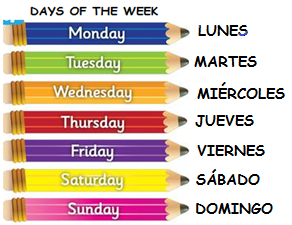 LOS MESES DEL AÑO Y LAS CUATRO ESTACIONES…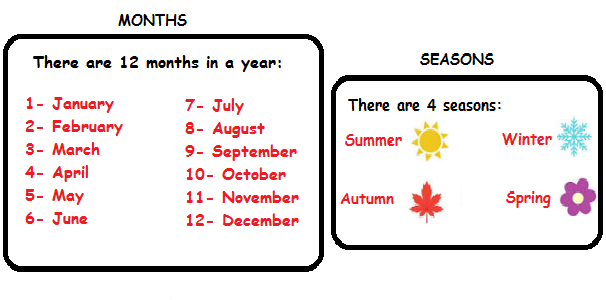 Y AHORA LOS NÚMEROS ORDINALES… ¿QUÉ SON LOS NÚMEROS ORDINALES? SON NÚMEROS QUE SE  USAN PARA INDICAR: LA POSICIÓN DE ALGO, O EL ORDEN. POR EJEMPLO: WE LIVE IN THE EIGHTH FLOOR (VIVIMOS EN EL OCTAVO PISO)LAS FECHAS, POR EJEMPLO: MY BIRTHDAY IS ON 9TH (NINTH) JANUARY. Fíjense que las fechas se escriben con el número y después la terminación del número ordinal. Por ejemplo 2nd March (esa ND es la terminación de SECOND)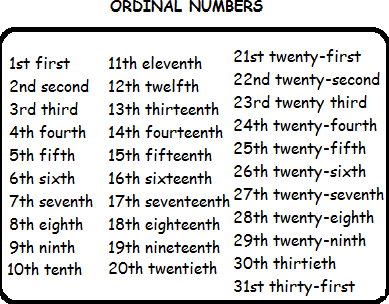 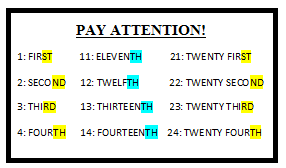 Aquí les dejo un video para que vean sobre los números ordinales: https://www.youtube.com/watch?v=h_3AI-qNBlEPAY ATTENTION TO THE PREPOSITIONS!!!! Tenemos que prestar atención a la preposición que se usa antes de los días de la semana, de los meses, las fechas, etc:ON + DAYS OF THE WEEK: On Monday, On Friday, etcON + DATES: On 7th March, On 21st AugustIN + MONTHS: In January, in DecemberIN + SEASONS: In winter, in autumn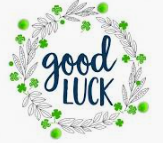 LET’S PRACTICE!1) Answer these questions (pay attention to the ordinal numbers). Example:a- What is the first month of the year? THE FIRST MONTH OF THE YEAR IS JANUARY.b- What is the eleventh month of the year? c- What is the fifth month?d- What is the eighth month?e- What is the tenth month?f- What is the sixth month?g- What is the month between April and June?h- What is the month between June and August?i- What is the second month of the year?j- What is the twelfth month?2) What is the season? (In Argentina)JUNE – JULY – AUGUST: ---------------------------------------------------DECEMBER – JANUARY – FEBRUARY: ----------------------------------MARCH – APRIL – MAY:-----------------------------------------------------SEPTEMBER – OCTOBER – NOVEMBER: --------------------------------------3) Complete the sentences using an ordinal number.  For example: a- A is the …FIRST…..letter of the alphabet.b- D is the …………………………letter of the alphabet.c- J is the ………………………….letter of the alphabet.d- G is the …………………………letter of the alphabet.e- M is the ……………………………letter of the alphabet.F- P is the ………………………………letter of the alphabet.4) Order the letters to get the days of the week. Example:a- TUDESAY:  TUESDAYb- DYNAOM:c- RAYDIF:e- DDESYNAEW:f- TDHARSUY:g- DAURYSTA:h- DAUNYS:Now, write them in the correct order:1- Monday     2-----------------------     3 -----------------------    4 ------------------------   5 -------------------------6 ---------------------------       7  ---------------------------5) Complete with the preposition:  IN / ON- My birthday is……………………………. winter.- My tennis classes are ………………………………Saturdays.- Christmas is ………………………….24th December.- ……………………….July I always go to the mountains.6) Answer the following questions:a- When is you birthday? b- When is your best friend’s birthday?c- When is Independence Day in Argentina?